РЕСПУБЛИКА  КРЫМПРЕДСЕДАТЕЛЬ НИЖНЕГОРСКОГО СЕЛЬСКОГО СОВЕТАГЛАВА АДМИНИСТРАЦИИ НИЖНЕГОРСКОГО СЕЛЬСКОГО ПОСЕЛЕНИЯПОСТАНОВЛЕНИЕ«09»  октября    2015 г                                № 8О назначении  публичных слушаний по обсуждению проекта решения Нижнегорского сельского совета «Об утвержденииПравил благоустройства территории муниципального образования Нижнегорского сельского поселения Нижнегорского района Республики Крым»	В соответствии со статьями 28,44  Федерального закона Российской Федерации «Об общих принципах организации местного самоуправления в Российской Федерации» от 06.10.2003 г. № 131-ФЗ, Уставом муниципального образования Нижнегорское сельское поселение Нижнегорского района Республики КрымНазначить публичные слушания по обсуждению проекта решения Нижнегорского сельского совета «Об утверждении Правил благоустройства  территории муниципального образования Нижнегорское сельское поселение Нижнегорского района Республики Крым»   на  16.10.2015  г. в 14 ч.00 мин.  в помещении районного Дома культуры в пгт. Нижнегорский ул. Школьная, 14. Объявление о проведении публичных слушаний, проект решения Нижнегорского сельского совета  «Об утверждении Правил благоустройства территории муниципального образования Нижнегорское сельское поселение Нижнегорского района Республики Крым» разместить на доске объявлений  с 09.10.2015 г. по 16.10.2015 г.Комиссии по подготовке и проведению публичных слушаний по проекту решения Нижнегорского сельского совета «Об утверждении Правил благоустройства территории муниципального образования Нижнегорское сельское поселение Нижнегорского района Республики Крым»  обеспечить подготовку и проведение публичных слушаний.Контроль за выполнением настоящего постановления оставляю за собой.Председатель сельского совета-Глава администрации поселения                                                      А.А. Конохов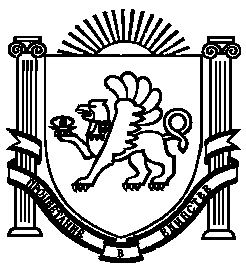 